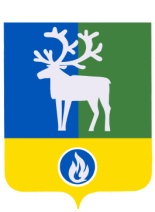 ПроектСЕЛЬСКОЕ ПОСЕЛЕНИЕ ВЕРХНЕКАЗЫМСКИЙ	БЕЛОЯРСКИЙ РАЙОН	                                       ХАНТЫ-МАНСИЙСКИЙ АВТОНОМНЫЙ ОКРУГ – ЮГРААДМИНИСТРАЦИЯ СЕЛЬСКОГО ПОСЕЛЕНИЯ ВЕРХНЕКАЗЫМСКИЙПОСТАНОВЛЕНИЕот __ августа 2017 года                                       	                                                                № __ О признании утратившими силу отдельных постановлений администрации сельского поселения Верхнеказымский В соответствии с Законом Ханты-Мансийского автономного округа – Югры    от  25 сентября 2008 года №  86-оз «О мерах по противодействию коррупции в Ханты-Мансийском автономном округе – Югре» п о с т а н о в л я ю:1. Признать утратившими силу постановления  администрации сельского поселения Верхнеказымский:а) от 28 мая 2015 года № 63 «Об   утверждении   Положения   о    проверке    достоверности и полноты сведений о доходах, об имуществе и обязательствах имущественного характера, представляемых  лицами, замещающими муниципальные должности сельского поселения Верхнеказымский, и соблюдения ограничений и запретов лицами, замещающими муниципальные должности сельского поселения Верхнеказымский»;б) от 19 января 2016 года № 5 «О внесении изменений в постановление администрации сельского поселения Верхнеказымский от 28 мая 2015 года № 63»;в) от 03 февраля 2016 года № 15 «О внесении изменения в Положение о проверке достоверности и полноты сведений о доходах, об имуществе и обязательствах имущественного характера, представляемых   лицами, замещающими муниципальные должности сельского поселения Верхнеказымский, и соблюдения ограничений и запретов лицами, замещающими муниципальные должности сельского поселения Верхнеказымский». 	2. Опубликовать настоящее постановление в бюллетене «Официальный вестник сельского поселения Верхнеказымский».  	3. Настоящее постановление  вступает в силу после его официального опубликования.4. Контроль за выполнением постановления возложить на заведующего сектором организационной деятельности администрации сельского поселения Верхнеказымский С.В.Глущенко.Глава сельского поселения  Верхнеказымский                                                    Г.Н.Бандысик